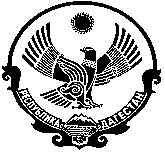                                  РОССИЙСКАЯ ФЕДЕРАЦИЯ                    РЕСПУБЛИКА ДАГЕСТАН  КИЗЛЯРСКИЙ РАЙОН                                                                                              АДМИНИСТРАЦИЯ МУНИЦИПАЛЬНОГО ОБРАЗОВАНИЯ                   СЕЛЬСКОГО ПОСЕЛЕНИЯ  «СЕЛЬСОВЕТ «МАЛОАРЕШЕВСКИЙ»368806 Респ.Дагестан,Кизлярский район_________________________________________________с.Малая-Арешевка                                                                                от 29. 12.   2020 г.                                                                                                                     02-06/21                                                                 ПОСТАНОВЛЕНИЕОб утверждении Порядка применения взысканий за несоблюдение муниципальными служащими ограничений и запретов, требований о предотвращении или об урегулировании конфликта интересов и неисполнение обязанностей, установленных в целях противодействия коррупции  В соответствии со статьей 27.1 Федерального закона от 02 марта 2007 года № 25-ФЗ «О муниципальной службе в Российской Федерации», Федеральным законом от 25 декабря 2008 года № 273-ФЗ «О противодействии коррупции»                             ПОСТАНОВЛЯЮ       1. Утвердить Порядок применения взысканий за несоблюдение муниципальными служащими ограничений и запретов, требований о предотвращении или об урегулировании конфликта интересов и неисполнение обязанностей, установленных в целях противодействия коррупции согласно приложению.       2. Постановление вступает в силу с момента его  подписания и обнародования.       3. Обнародовать постановление путем размещения на информационных стендах и официальном сайте администрации сельского поселения «сельсовет «Малоарешевский».4. Контроль за исполнением настоящего постановления оставляю за собой Глава администрации СПМО «сельсовет «Малоарешевский»                                    М.И.Магомедов          УТВЕРЖДЕНЫПостановлением Главы администрации сельского поселения «сельсовет «Малоарешевский» от 29 декабря 2020 года № 21Порядок применения взысканий за несоблюдение муниципальными служащими ограничений и запретов, требований о предотвращении или об урегулировании конфликта интересов и неисполнение обязанностей, установленных в целях противодействия коррупции1. Настоящий Порядок применения взысканий за несоблюдение муниципальными служащими администрации СП «сельсовет «Малоарешевский» ограничений и запретов, требований о предотвращении или об урегулировании конфликта интересов и неисполнение обязанностей, установленных в целях противодействия коррупции (далее - Порядок), разработан в соответствии со статьей 27.1 Федерального закона от 02 марта 2007 года № 25-ФЗ «О муниципальной службе в Российской Федерации», Федеральным законом от 25 декабря 2008 года № 273-ФЗ «О противодействии коррупции».2. За несоблюдение муниципальным служащим администрации СП «сельсовет «Малоарешевский» (далее - муниципальный служащий) ограничений и запретов, требований о предотвращении или об урегулировании конфликта интересов и неисполнение обязанностей, установленных в целях противодействия коррупции Федеральным законом от 02 марта 2007 года № 25-ФЗ «О муниципальной службе в Российской Федерации», Федеральным законом от 25 декабря 2008 года № 273-ФЗ «О противодействии коррупции» (далее - коррупционное правонарушение), представитель нанимателя (работодатель) имеет право применить следующие взыскания:1) замечание;2) выговор;3) увольнение с муниципальной службы по соответствующим основаниям.3. За каждый случай коррупционного правонарушения применяется только одно взыскание.4. Взыскание за коррупционное правонарушение применяется к муниципальному служащему не позднее одного месяца со дня поступления представителю нанимателя (работодателю) информации о совершении этим муниципальным служащим коррупционного правонарушения, не считая следующих периодов:1) временной нетрудоспособности муниципального служащего, пребывания его в отпуске, других случаев его отсутствия на муниципальной службе;2) времени проведения проверки достоверности и полноты сведений, представляемых муниципальным служащим, и соблюдения муниципальным служащим требований к служебному поведению;3) времени рассмотрения материалов проверки комиссией по соблюдению требований к служебному поведению муниципальных служащих и урегулированию конфликта интересов администрации СП «сельсовет «Малоарешевский» (далее - комиссия) в случае, если доклад о результатах проверки направлялся в комиссию.При этом взыскание не может быть применено позднее шести месяцев со дня поступления информации о совершении коррупционного правонарушения и позднее двух лет со дня его совершения.5. При определении вида взыскания представителем нанимателя (работодателем) учитываются:1) характер совершенного муниципальным служащим коррупционного правонарушения, его тяжесть, обстоятельства, при которых оно совершено;2) соблюдение муниципальным служащим других ограничений и запретов, требований о предотвращении или об урегулировании конфликта интересов, исполнение им обязанностей, установленных в целях противодействия коррупции;3) предшествующие результаты исполнения муниципальным служащим своих должностных обязанностей.6. Взыскания за коррупционные правонарушения применяются на основании:1) доклада о результатах проверки;2) рекомендации комиссии;3) объяснений муниципального служащего;4) иных материалов.7. Специалист администрации СП «сельсовет  «Малоарешевский» на основании документов, указанных в п. 6 настоящего Порядка, исходя из рекомендаций комиссии, в течение 3 дней готовит проект распоряжения о применении к муниципальному служащему взыскания.8. В распоряжении о применении к муниципальному служащему взыскания в случае совершения им коррупционного правонарушения в качестве основания применения взыскания указывается часть 1 или часть 2 статьи 27.1 Федерального закона от 02 марта 2007 года N 25-ФЗ «О муниципальной службе в Российской Федерации».9. Распоряжение о применении взыскания объявляется муниципальному служащему под роспись в течение трех рабочих дней со дня его издания, не считая времени отсутствия муниципального служащего на работе. Если муниципальный служащий отказывается ознакомиться с указанным распоряжением под роспись, то специалистом администрации составляется соответствующий акт.10. Все материалы проверки хранятся в местной администрации в течение трех лет со дня ее окончания, после чего передаются в архив.11. Муниципальный служащий, к которому применено взыскание, вправе обжаловать его в соответствии с действующим законодательством.12. Если в течение одного года со дня применения взыскания муниципальный служащий не был подвергнут дисциплинарному взысканию, он считается не имеющим взыскания.